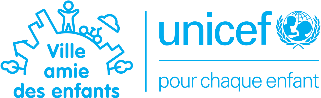 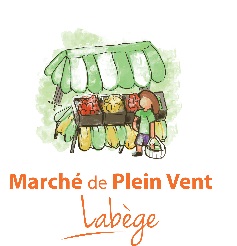 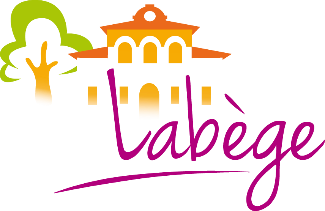 Fiche d’inscription : MARCHE DE NOËL DE LABEGE(documents à retourner avant le 22 novembre)Samedi 11 décembre 2021 de 10h à 18hPlace Saint-Barthélemy et ses environs31670 LABEGEL’accueil des exposants se fera à partir de 7h. Un café  sera offert à tous les exposantsNOM, Prénom : ____________________________________________________________________ADRESSE : _________________________________________________________________________TEL : ______________________________________________________________________________EMAIL : ___________________________________________________________________________PRODUITS PROPOSES : _______________________________________________________________STATUT JURIDIQUE :□ Artisan                                                        □ Commerçant                                                          □ Producteur                  LINEAIRE SOUHAITE :□ Etal           ou           □ CamionJe réserve un emplacement de : ______________mètres X 2€ = ____________ sans électricitéJe réserve un emplacement de : ______________mètres X 3,5 € = __________ avec électricitéJe certifie avoir pris connaissance du règlement intérieur du Marché de Noël 2021 et m’engage à le respecterDate :							Signature :Document à renvoyer accompagné du règlement (chèque à l’ordre du trésor public) à :Mairie de LabègeCommission Marché de plein vent – Marché de NoëlRue de la Croix Rose 31670 LABEGEPass sanitaire obligatoire